Publicado en Extremadura el 07/05/2019 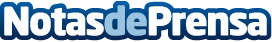 Fersay inaugura un nuevo corner en Villafranca de los Barros, BadajozFersay es una sociedad 100% española perteneciente al Grupo Etco, empresa líder en la exportación de accesorios y repuestos para electrónica y electrodomésticos del hogarDatos de contacto:Pura de RojasALLEGRA COMUNICACION91 434 82 29Nota de prensa publicada en: https://www.notasdeprensa.es/fersay-inaugura-un-nuevo-corner-en-villafranca Categorias: Extremadura Emprendedores Consumo Otras Industrias Electrodomésticos Innovación Tecnológica http://www.notasdeprensa.es